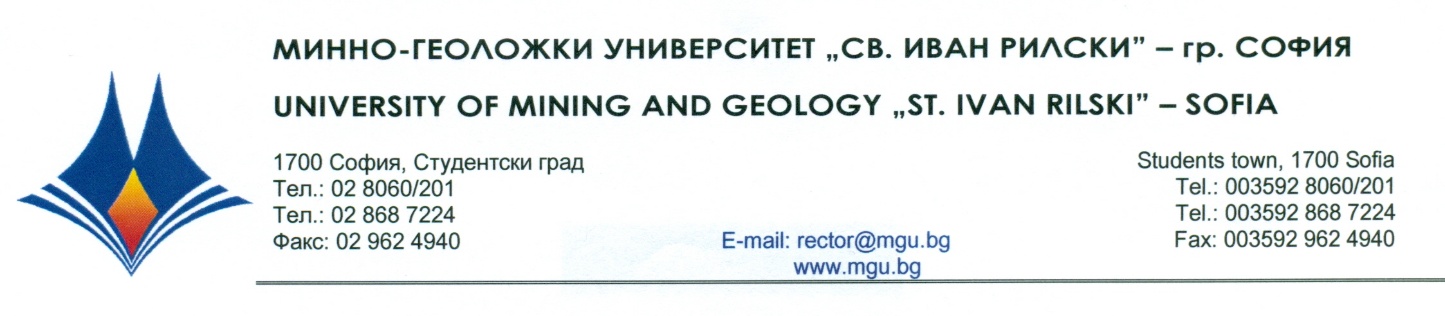 Р Е Ш Е Н И Е наНаучно жури, утвърдено със Заповед № Р - 299 от 07.04.2023 г.по процедура за защита на дисертационен труд за присъждане на ОНС „Доктор”отпубличната защита на  20 септември 2023 г.С явно гласуване и резултат: 5 „ДА”, 0 „НЕ” и 0 „ВЪЗДЪРЖАЛИ СЕ”НАУЧНОТО ЖУРИ ПРИСЪЖДАОБРАЗОВАТЕЛНАТА И НАУЧНА СТЕПЕН „ДОКТОР”на маг. инж. ГОЦЕ СПАСКО ЗЛАТКОВПО ПРОФЕСИОНАЛНО НАПРАВЛЕНИЕ:5.8. „ПРОУЧВАНЕ, ДОБИВ И ОБРАБОТКА НА ПОЛЕЗНИ ИЗКОПАЕМИ ”ДОКТОРСКА ПРОГРАМА:„ГЕОЛОГИЯ И ПРОУЧВАНЕ НА ПОЛЕЗНИТЕ ИЗКОПАЕМИ ”20.09.2023 г.			                                             доц. д-р ЗАХАРИ ИВАНОВ ДИНЧЕВМГУ „Св. Иван Рилски”, София                                         ПРЕДСЕДАТЕЛ НА НАУЧНО ЖУРИ		